MEMBERSHIP FORM :  Inner Wheel Club of …………….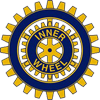 DISTRICT 345
QUALIFICATION FOR MEMBERSHIPMISCELLANEOUS DETAILSCONFIRMATION(Enclose two passport size photo & National ID card photocopy with the form)NAMENAMENAMENAMEDATE OF BIRTHDATE OF BIRTHPROFESSIONPROFESSIONEDUCATIONAL QUALIFICATION	EDUCATIONAL QUALIFICATION	TELEPHONE E-MAILTELEPHONE E-MAILADDRESS ADDRESS POST CODEPOST CODEHUSBAND’S NAME &PROFESSIONHUSBAND’S NAME &PROFESSIONHUSBAND’S NAME &PROFESSIONDATE OF BIRTH (SPOUSE):DATE OF MARRIAGE:NAME OF CHILDRENWITH DATE OF BIRTHMEMBERSHIP CATEGORY                                    ACTIVE                 HONORED ACTIVE                      HONORARYDATE OF JOININGDATE OF JOININGDATE OF JOININGDATE OF JOININGFORMER CLUB & PERIOD OF SUCH MEMBERSHIP (IF ANY)FORMER CLUB & PERIOD OF SUCH MEMBERSHIP (IF ANY)FORMER CLUB & PERIOD OF SUCH MEMBERSHIP (IF ANY)FORMER CLUB & PERIOD OF SUCH MEMBERSHIP (IF ANY)BLOOD GROUP:RELIGION :ANY OTHER INFORMATION: (HOBBY/PASSTIME/ MEMBER OF ANY OTHER ORGANISATION)MEMBER SIGNATUREDATE